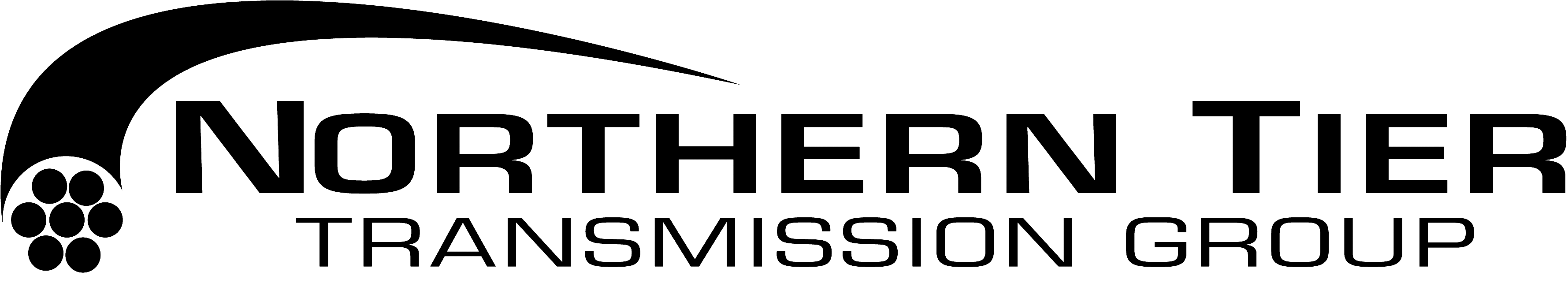 NTTG Public Stakeholder Meeting
February 7, 2013
UAMPS Conference Room
155 North 400 West, Suite 480Salt Lake City, UT 84103I plan to attend the NTTG Stakeholder meeting: Via Phone     In Person    Name:    Company Name:  Email Address:  Registration forms can be returned by email to Amy.Wachsnicht@Comprehensivepower.orgDeadline for registration is close of business Friday, February 1, 2013